COHORT LIST REQUEST FORM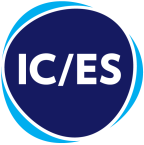 ICES is permitted to provide a list of applicable individuals – a Cohort List – to third party researchers for the purposes of conducting publicly funded research that cannot reasonably be conducted within ICES. ICES may only provide a Cohort List for the following purposes, subject to research ethics board approval and other conditions:To abstract or examine data from existing data sources including but not limited to medical records, disease registries, human biological materials or genetic databases; orTo contact physicians or institutions/providers for recruitment in research.This form is used to obtain information about your request for a Cohort List, and must be submitted via email to das@ices.on.ca PRIMARY CONTACTPRIMARY CONTACTName & TitleCompany Name and, where applicable, other Affiliation(s)Research-Related Qualifications (if applicable)AddressE-mailPhone numberPRINCIPAL RESEARCHER (if different from primary contact)PRINCIPAL RESEARCHER (if different from primary contact)Name & TitleCompany Name and, where applicable, other Affiliation(s)Research-Related Qualifications (if applicable)AddressE-mailPhone numberSECTION 1   PURPOSE OF COHORT LISTResearch titleBackground - Provide a brief summary of the purpose of your research (maximum 300 words)Intended use – Describe how you plan to use the Cohort List (maximum 300 words) Individual Contact - Will you be contacting physicians identified via this request? (If yes, please also complete Section 2.)Use of other data - Can your proposed research be done using any other information, including de-identified or summary data? Please provide an explanation as to why/why not. SECTION 2   INDIVIDUAL CONTACT (IF APPLICABLE)Recruitment – Describe your recruitment procedures (maximum 300 words)REQUESTED DATAREQUESTED DATACohort Definition Variable names and descriptionsTIMELINETIMELINEEstimated start dateDate Information is requiredPUBLIC BENEFITPUBLIC BENEFITAnticipated Public or Scientific Benefit 
(maximum 150 words)FUNDINGFUNDINGFinancial resources for research - Services will be considered on condition the request is funded by publicly funded sources.Financial resources for research - Services will be considered on condition the request is funded by publicly funded sources.An application for funding is pending / in progressAn application for funding is pending / in progressFunding has been obtainedOther: ________________________